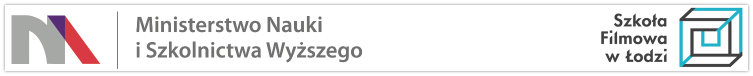 ZAŁĄCZNIK nr 2 do SIWZNR SPRAWY: PN/01/LAB/2019FORMULARZ OFERTOWYPaństwowa Wyższa Szkoła Filmowa, Telewizyjna i Teatralna im. L. Schillera w Łodziul. Targowa 61/6390-323 Łódź	W postępowaniu o udzielenie zamówienia publicznego prowadzonego w trybie przetargu nieograniczonego zgodnie z ustawą z dnia 29 stycznia 2004 r.(Dz. U. Z 2018 r. poz.1986 t.j.) -  Prawo zamówień publicznych o wartości nie przekraczającej kwoty 221 tys. Euro pn. „Wyposażenie Laboratorium Narracji Wizualnych w specjalistyczny sprzęt komputerowy”1. DANE WYKONAWCY:Osoba upoważniona do reprezentacji Wykonawcy/ów i podpisująca ofertę:………………..........................................................................................................................................................................................Wykonawca/Wykonawcy:……………..……………..…………………………………………..............Adres:……………………………………………………………………………………………..............Osoba odpowiedzialna za kontakty z Zamawiającym:.………………………………………..................Dane teleadresowe, na które należy przekazywać korespondencję związaną z niniejszym postępowaniem: faks………………………………………………………………………………………..........................e-mail………………………………………………………………………ji o ……………………………………………………………...........................Adres do korespondencji (jeżeli inny niż adres siedziby): ……………………………………………………….……………………….. ….....................................2. OFEROWANY PRZEDMIOT ZAMÓWIENIA:„Wyposażenie Laboratorium Narracji Wizualnych w specjalistyczny sprzęt komputerowy”3. ŁĄCZNA CENA OFERTOWA:Niniejszym oferuję realizację przedmiotu zamówienia za ŁĄCZNĄ CENĘ OFERTOWĄ***nia za ŁĄCZNĄ CENĘ OFERTOWĄ**riumma w rozdziale III SIWZmacją o podstawie do dysponowania tymi osobami, konania zamówienia, a:ŁĄCZNA CENA OFERTOWA BRUTTO PLN: ..................................................................(słownie: ....................................................................................................................................)w tym ....% podatku VAT ....................zł (słownie:................................................................................................................................................................................................................zł)*ŁĄCZNA CENA OFERTOWA stanowi całkowite wynagrodzenie Wykonawcy, uwzględniające wszystkie koszty związane z realizacją przedmiotu zamówienia zgodnie z niniejszą SIWZ.4. OŚWIADCZENIA:Oświadczamy, że zamówienie będzie zrealizowane w terminie do 14 dni od podpisania umowy.Na przedmiot zamówienia udzielamy ......... miesięcy gwarancji (wymagane min. 24 miesięcy);W cenie naszej oferty zostały uwzględnione wszystkie koszty wykonania zamówienia.Zapoznaliśmy się ze Specyfikacją Istotnych Warunków Zamówienia oraz wzorem umowy i nie wnosimy do nich zastrzeżeń oraz przyjmujemy warunki w nich zawarte.Uważamy się za związanych niniejszą ofertą na okres 30 dni licząc od dnia otwarcia ofert (włącznie z tym dniem).Akceptujemy, iż zapłata za zrealizowanie zamówienia nastąpi na zasadach opisanych we wzorze umowy, w ciagu 30 dni od daty otrzymania przez Zamawiającego prawidłowo wystawionej faktury.Wadium w wysokości ............................PLN (słownie: ................. 00/100), zostało wniesione w dniu ......................, w formie: …..……........................................................................ Prosimy o zwrot wadium (wniesionego w pieniądzu), na zasadach określonych w art. 46 ustawy PZP, na następujący rachunek: …...………………..........................................................................5. ZOBOWIĄZANIA W PRZYPADKU PRZYZNANIA ZAMÓWIENIA:zobowiązujemy się do zawarcia umowy w miejscu i terminie wyznaczonym przez Zamawiającego;osobą upoważnioną do kontaktów z Zamawiającym w sprawach dotyczących realizacji umowy jest ..................................................................................................................e-mail: ………...……........………….…………………..……....….tel./fax: ................... .6. PODWYKONAWCY:Podwykonawcom zamierzamy powierzyć poniższe części zamówienia (Jeżeli jest to wiadome, należy podać również dane proponowanych podwykonawców)1)    ...............................................................................................................................................2)    ...............................................................................................................................................7. SPIS TREŚCI:Integralną część oferty stanowią następujące dokumenty:............................................................................................................................................................................................................................................................................................................................................................................................................................................................................................................................................................................................Oferta została złożona na .............. kolejno ponumerowanych stronach.Wykonawca należy do sektora MŚP (mikro, małe i średnie przedsiębiorstwa): TAK / NIE (zaznaczyć właściwe)……………………………………             …………………......................................................                                                          pieczęć Wykonawcy                                               Data i podpis upoważnionego przedstawiciela Wykonawc